ロータリー財団グローバル補助金（ＧＧ）のためのＤＤＦ申請書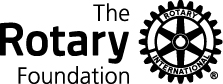 ＲＩ２８４０地区　補助金委員会2018-19年度グローバル補助金申請用■支出予算　（必要に応じて行を追加してください）　　　　　　　　　　　　　　　　　　　　　　　　　　　　　（単位：ＵＳドル）クラブ会長・クラブ会長エレクトの署名２８４０地区ロータリー財団補助金委員会委員長　殿申請日（西暦）　　　　　年　　　月　　　日添付資料　：　グローバル補助金事業計画書(様式4-1,4-2)　　　　　　　：　クラブ宛ての見積書・仕様書等　　　　　　　：　申請書セルフチェックリストプロジェクト連絡担当者プロジェクト連絡担当者第1連絡担当者名：     　　　　　　　　　　　　　　　　　　クラブでの役職：     　　　　　　　　　　　　　　　　　　クラブでの役職：自宅住所　　　　　　 ：〒〒電話番号　　      　 ：TEL　：     　　　　　　　　　　 ＦＡＸ　：                             携帯電話　：TEL　：     　　　　　　　　　　 ＦＡＸ　：                             携帯電話　：メールアドレス       ：第2連絡担当者名：     　　　　　　　　　　　　　　　　　　クラブでの役職：     　　　　　　　　　　　　　　　　　　クラブでの役職：自宅住所　　　　　   ：〒〒電話番号　　      　 ：TEL　：     　　　　　　　　　　ＦＡＸ　：                             携帯電話　：TEL　：     　　　　　　　　　　ＦＡＸ　：                             携帯電話　：メールアドレス       ：　　　　     ロータリークラブ会長・会長エレクトとして上記の通り申請します。クラブ会長クラブ会長就任年度２０１7－２０１8年度氏　　　名署　　　名日　　　付クラブ会長エレクトクラブ会長エレクト就任年度２０１7－２０１8年度氏　　　名署　　　名日　　　付